РАСПИСАНИЕ СЛУЖБ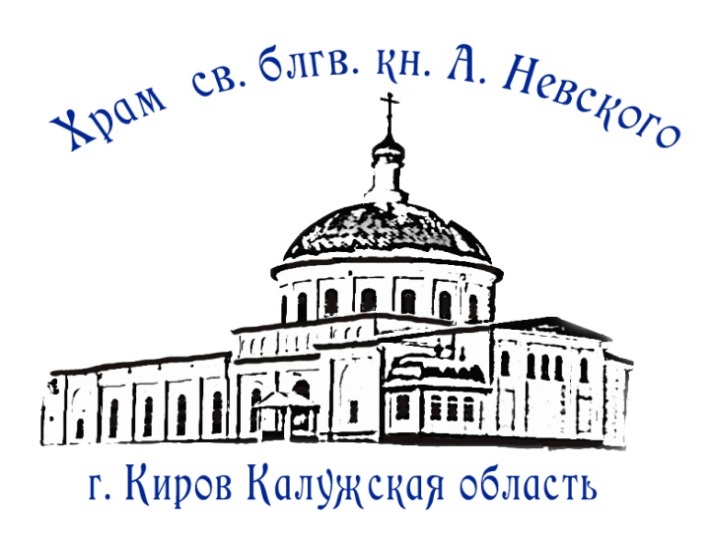 ТАИНСТВА СОБОРОВАНИЯ В ВЕЛИКИЙ ПОСТ БУДУТ СОВЕРШАТЬСЯ 8 МАРТА В 11:00;22 МАРТА В 17:00, ИСПОВЕДЬ НАЧНЕТСЯ В 16:00.1 АПРЕЛЯ В 11:00, ИСПОВЕДЬ НАЧНЕТСЯ В 10:00;12 АПРЕЛЯ В 18:00, ИСПОВЕДЬ НАЧНЕТСЯ В 17:00.1 ФЕВРАЛЯСреда09000930Преподобного Макария Великого, ЕгипетскогоДЕНЬ ИНТРОНИЗАЦИИ СВЯТЕЙШЕГО ПАТРИАРХА МОСКОВСКОГО И ВСЕЯ РУСИ КИРИЛЛАБЛАГОДАРСТВЕННЫЙ МОЛЕБЕНПАНИХИДА3 ФЕВРАЛЯПятница1700Преподобного Максима Грека.ВЕЧЕРНЯ С АКАФИСТОМ ИКОНЕ БОЖИЕЙ МАТЕРИ «НЕУПИВАЕМА ЧАША4 ФЕВРАЛЯСуббота080010001600Прп. Макария Жабынского, Белевского, чудотворцаЧАСЫ И БОЖЕСТВЕННАЯ ЛИТУРГИЯПАНИХИДАВСЕНОЩНОЕ БДЕНИЕ. ИСПОВЕДЬ5 ФЕВРАЛЯВоскресенье0830104511001600НЕДЕЛЯ О МЫТАРЕ И ФАРЕСЕЕ.(НАЧАЛО ПОСТНОЙ ТРИОДИ)Собор новомучеников и исповедников Церкви Русской(В этот день совершается поминовение всех усопших, пострадавших в годину гонений за веру Христову)ЧАСЫ И БОЖЕСТВЕННАЯ ЛИТУРГИЯЛИТИЯ ПО УСОПШИМВОДОСВЯТНЫЙ МОЛЕБЕНВЕЧЕРНЕЕ БОГОСЛУЖЕНИЕ. ПОЛИЕЛЕЙ6 ФЕВРАЛЯПонедельник08001000СЕДМИЦА СПЛОШНАЯСВЯТОЙ БЛАЖЕННОЙ КСЕНИИ ПЕТЕРБУРГСКОЙ.ЧАСЫ И БОЖЕСТВЕННАЯ ЛИТУРГИЯПАНИХИДА7 ФЕВРАЛЯВторник1700Святителя, Григория Богослова, архиепископа Константинопольского.ВЕЧЕРНЯ С АКАФИСТОМ ПРЕПОДОБНОМУ СЕРГИЮ, ИГУМЕНУ РАДОНЕЖСКОМУ8 ФЕВРАЛЯСреда09001700Преподобного Ксенофонта Робейского.ПАНИХИДАВСЕНОЩНОЕ БДЕНИЕ. ИСПОВЕДЬ9 ФЕВРАЛЯЧетверг0800ПЕРЕНЕСЕНИЕ МОЩЕЙ СВЯТИТЕЛЯ ИОАННА ЗЛАТОУСТА.ЧАСЫ И БОЖЕСТВЕННАЯ ЛИТУРГИЯСЛАВЛЕНИЕ10 ФЕВРАЛЯ Пятница1700Преподобного Ефрема Сирина.ВЕЧЕРНЯ С АКАФИСТОМ ИКОНЕ БОЖИЕЙ МАТЕРИ «НЕУПИВАЕМА ЧАША11 ФЕВРАЛЯСуббота080010001600Перенесение мощей священномученика Игнатия Богоносца.ЧАСЫ И БОЖЕСТВЕННАЯ ЛИТУРГИЯПАНИХИДАВСЕНОЩНОЕ БДЕНИЕ. ИСПОВЕДЬ 12 ФЕВРАЛЯВоскресенье0830НЕДЕЛЯ О БЛУДНОМ СЫНЕ.СОБОР ВСЕЛЕНСКИХ УЧИТЕЛЕЙ И СВЯТИТЕЛЕЙ ВАСИЛИЯ ВЕЛИКОГО, ГРИГОРИЯ БОГОСЛОВА И ИОАННА ЗЛАТОУСТОГОЧАСЫ И БОЖЕСТВЕННАЯ ЛИТУРГИЯ(ВОДОСВЯТНЫЙ МОЛЕБЕН)14 ФЕВРАЛЯВторник1700ПРЕДПРАЗДНСТВО СРЕТЕНИЯ ГОСПОДНЯСвятого мученика Трифона.ВСЕНОЩНОЕ БДЕНИЕ. ИСПОВЕДЬ15 ФЕВРАЛЯСреда080008301100СРЕТЕНИЕ ГОСПОДА БОГА И СПАСА НАШЕГО ИИСУСА ХРИСТАЧАСЫ ТРЕТИЙ И ШЕСТОЙ.ЧИН ОСВЯЩЕНИЯ СВЕЧ И БОЖЕСТВЕННАЯ ЛИТУРГИЯСЛАВЛЕНИЕ.ПАНИХИДА\17 ФЕВРАЛЯПятница17001830Преподобного Исидора Пелусиотского.УСТАВНОЕ ВЕЧЕРНЕЕ БОГОСЛУЖЕИЕПАНИХИДА\18 ФЕВРАЛЯ Суббота080010001600ВСЕЛЕНСКАЯ РОДИТЕЛЬСКАЯ (МЯСОПУСТНАЯ) СУББОТА(память совершаем всех от века усопших православных христиан, отец и братий наших)ЧАСЫ И БОЖЕСТВЕННАЯ ЛИТУРГИЯПАНИХИДАВСЕНОЩНОЕ БДЕНИЕ. ИСПОВЕДЬ.19 ФЕВРАЛЯ Воскресенье0830НЕДЕЛЯ МЯСОПУСТНАЯ, О СТРАШНОМ СУДЕ(Заговенье на мясо)ЧАСЫ И БОЖЕСТВЕННАЯ ЛИТУРГИЯ(ВОДОСВЯТНЫЙ МОЛЕБЕН)20 ФЕВРАЛЯПонедельник1700СЕДМИЦА СЫРНАЯ (МАСЛЕНИЦА) – СПЛОШНАЯ.Преподобного Парфения, епископа Лампсакийского.УСТАВНОЕ ВЕЧЕРНЕЕ БОГОСЛУЖЕНИЕ21 ФЕВРАЛЯВторник08001700ОТДАНИЕ ПРАЗДНИКА СРЕТЕНИЯ ГОСПОДНЯ.ЧАСЫ И БОЖЕСТВЕННАЯ ЛИТУРГИЯСЛАВЛЕНИЕ.ВЕЧЕРНЯ С АКАФИСТОМ ПРЕПОДОБНОМУ СЕРГИЮ, ИГУМЕНУ РАДОНЕЖСКОМУ22 ФЕВРАЛЯСреда0900Мученика Никифора, из Антиохии Сирской.ПАНИХИДА\24 ФЕВРАЛЯПятница1700Священномученика Власия, епископа СевастийскогоВСЕНОЩНОЕ БДЕНИЕ. ИСПОВЕДЬ25 ФЕВРАЛЯСуббота0800103015001600Всех преподобных отцов в подвиде просиявших.ИВЕРСКОЙ ИКОНЫ БОЖИЕЙ МАТЕРИ.ЧАСЫ И БОЖЕСТВЕННАЯ ЛИТУРГИЯПАНИХИДАПОКАЯННЫЙ МОЛЕБЕН ПЕРЕД МОЩАМИ ВИФЛЕЕМСКИХ МЛАДЕНЦЕВ ДЛЯ КАЮЩИХСЯ В ГРЕХЕ ДЕТОУБИЙСТВА ВО ЧРЕВЕВСЕНОЩНОЕ БДЕНИЕ. ИСПОВЕДЬ 26 ФЕВРАЛЯВоскресенье08301600НЕДЕЛЯ СЫРОПУСТНАЯ.ВОСПОМИНАНИЕ АДАМОВА ИЗГНАНИЯ(ПРОЩЕНИЕ ВОСКРЕСЕНЬЕ)ЧАСЫ И БОЖЕСТВЕННАЯ ЛИТУРГИЯВЕЧЕРНЕЕ БОГОСЛУЖЕНИЕ. ЧИН ПОЩЕНИЯ(ЗАГОВЕНЬЕ НА ВЕЛИКИЙ ПОСТ)27 ФЕВРАЛЯПонедельник08001700СЕДМИЦА 1-Я ВЕЛИКОГО ПОСТА.Равноапостольного Кирилла, учителя Словенского.УСТАВНОЕ УТРЕННЕЕ БОГОСЛУЖЕНИЕВЕЛИКОЕ ПОВЕЧЕРИЕ С ЧТЕНИЕМ ПОКАЯННОГО КАНОНА ПРЕПОДОБНОГО АНДРЕЯ КРИТСКОГО28 ФЕВРАЛЯВторник08001700Апостола от 70-ти Онисима.УСТАВНОЕ УТРЕННЕЕ БОГОСЛУЖЕНИЕВЕЛИКОЕ ПОВЕЧЕРИЕ С ЧТЕНИЕМ ПОКАЯННОГО КАНОНА ПРЕПОДОБНОГО АНДРЕЯ КРИТСКОГО1 МАРТАСреда08001700Мучеников Памфила пресвитера и еже с нии..УТРЕННЕЕ БОГОСЛУЖЕНИЕ И ЛИТУРГИЯ ПРЕЖДЕОСВЯЩЕННЫХ ДАРОВПАНИХИДАВЕЛИКОЕ ПОВЕЧЕРИЕ С ЧТЕНИЕМ ПОКАЯННОГО КАНОНА ПРЕПОДОБНОГО АНДРЕЯ КРИТСКОГО